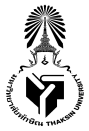 แบบฟอร์มโครงการพัฒนาทักษะปฏิบัติการพยาบาล (Faculty Practice) ของอาจารย์ภาคการศึกษาที่ ………………………………… ปีการศึกษา 25661. ผู้รับผิดชอบโครงการ .....................................................................................................................................ผู้รับผิดชอบร่วม (ระบุชื่อพยาบาลวิชาชีพในแหล่งฝึก) .................................................................................2. วัตถุประสงค์2.1 เพื่อปฏิบัติการพยาบาลผู้ป่วย……………………………………………………………………………………………… 2.2 เพื่อใช้ความเชี่ยวชาญในการปฏิบัติการพยาบาลผู้ป่วย…………………………………………………………………… 2.3 เพื่อพัฒนาคุณภาพการพยาบาลผู้ป่วย………………………………………………………………………………….. 3. ลักษณะการปฏิบัติ (ระบุให้เห็นถึงการปฏิบัติการพยาบาลและความเชี่ยวชาญที่ปฏิบัติการพยาบาล และสอดคล้องกับวัตถุประสงค์)3.1 .........................................................................................................................................................3.2 .........................................................................................................................................................3.3 .........................................................................................................................................................4. กลุ่มเป้าหมาย (ระบุกลุ่มเป้าหมายตามวัตถุประสงค์) 4.1 .........................................................................................................................................................4.1 .........................................................................................................................................................5. สถานที่ (แหล่งฝึกหรือหน่วยงาน/ชุมชนที่เกี่ยวข้อง) โรงพยาบาล………………………………………………	หอผู้ป่วย ……………..…………………………………….. โรงพยาบาลชุมชน.........................…………………………………………………………………………………………. โรงพยาบาลส่งเสริมสุขภาพตำบล....................................................................................................... โรงเรียน……………………………………………………………………………......................................................... อื่น ๆระบุ............................................................................................................................................6. ระยะเวลาดำเนินการ .....................................................................................................................................7. ตารางการปฏิบัติงาน (ปีการศึกษา 2566 ระบุแผนการปฏิบัติการพยาบาลอย่างน้อย 80 ชั่วโมง) 8. ผลลัพธ์การปฏิบัติการพยาบาล 8.1 ผลลัพธ์เชิงปริมาณ .............................................................................................................................................................................. .............................................................................................................................................................................. ..............................................................................................................................................................................8.2 ผลลัพธ์เชิงคุณภาพ .............................................................................................................................................................................. .............................................................................................................................................................................. ..............................................................................................................................................................................9. แผนการบริการวิชาการ (องค์ความรู้ที่ได้จากการปฏิบัติการพยาบาลครั้งนี้ จะนำไปบริการวิชาการอย่างไร)………………………………………………………………………………………………………………………………………………………………………………………………………………………………………………………………………………………………………………………………………………………………………………………………………………………………………………………………………………10. แผนการผลิตผลงานวิชาการและการตีพิมพ์เผยแพร่ (แผนการนำผลลัพธ์ที่ได้จากการปฏิบัติการพยาบาลครั้งนี้ ไปตีพิมพ์เผยแพร่ร่วมกับแหล่งฝึก เช่น บทความวิชาการ บทความวิจัย กรณีศึกษา)……………………………………………………………………………………………………………………………………………………….………………………………………………………………………………………………………………………………………………………ความคิดเห็นของหน่วยงานคู่ความร่วมมือ เห็นชอบ			 ไม่เห็นชอบ.......................................................................................................................................................ความคิดเห็นของคณบดี อนุมัติ			 ไม่อนุมัติ.........................................................................................................................................................................................................................................................................................................................................วันที่ เวลากิจกรรมผู้ร่วมดำเนินกิจกรรม (ระบุชื่อ และตำแหน่ง เช่น  พว .................... ตำแหน่ง ..............)ลงชื่อ………………………………………….     (…………………………………………….)ผู้รับผิดชอบโครงการลงชื่อ............................................................(..............................................................)หัวหน้าหอผู้ป่วย/หน่วยงานวันที่.....................................ลงชื่อ............................................................(..............................................................)วันที่.....................................